Publicado en  el 14/10/2016 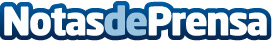 El bloqueo político sigue siendo la principal amenaza para las empresasAnte la inestabilidad política que se está viviendo en el territorio, las PYMES están siendo las principales afectadas por el bloqueo políticoDatos de contacto:Nota de prensa publicada en: https://www.notasdeprensa.es/el-bloqueo-politico-sigue-siendo-la-principal_1 Categorias: Recursos humanos http://www.notasdeprensa.es